CHUẨN ĐẦU RA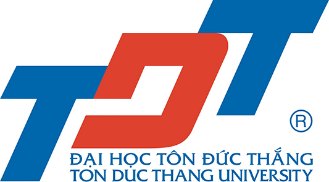 NGÀNH CÔNG NGHỆ SINH HỌCChương trình Chất lượng cao (Ban hành kèm theo Quyết định số:….…../…..…./…….ngày…....tháng…....năm……..củaHiệu trưởng Trường đại học Tôn Đức Thắng)Tên ngành (Major in): 		       Tên ngành tiếng Việt: Công nghệ sinh họcTên ngành tiếng Anh: BiotechnologyMã ngành (Code): F7420201Trình độ (Level): Đại học 		        Hình thức (Mode of study): Chính quyVăn bằng (Degree): Kỹ sư Mục tiêu của chương trình đào tạo (Programme Objectives - POs)PO1: Người tốt nghiệp trở thành  kỹ sư công nghệ sinh học có kiến thức nền tảng vững chắc về lý thuyết kết hợp thực hành.PO2: Người tốt nghiệp nắm vững phương pháp nghiên cứu khoa học, có tư duy độc lập, sáng tạo; có năng lực tự học và học tập tiếp tục nâng cao trình độ trong lĩnh vực công nghệ sinh học.PO3: Người tốt nghiệp có khả năng áp dụng và thực hiện các quy trình kỹ thuật công nghệ sinh học hiện đại; vận hành và kiểm soát thiết bị trong sản xuất các sản phẩm công nghệ sinh học; quản lý, tư vấn và hỗ trợ kỹ thuật cho các dự án công nghệ sinh học, đặc biệt là nền công nghiệp và nông nghiệp 4.0.PO4: Người tốt nghiệp có khả năng làm việc độc lập và làm việc nhóm; có khả năng thích nghi, hội nhập và phát triển trong thị trường lao động trình độ cao.PO5: Người tốt nghiệp trở thành kỹ sư công nghệ sinh học có trình độ chuyên môn giỏi cùng với phẩm chất đạo đức, chính trị, trách nhiệm xã hội và sức khỏe tốt.Chuẩn đầu ra của chương trình (Expected learning Outcomes- ELOs)                HIỆU TRƯỞNG                                                      TRƯỞNG KHOA              GS. LÊ VINH DANH                                                TS. ĐỖ TƯỜNG HẠStt(No.)Mô tả(Description)Kiến thức, kỹ năng chung(Generic Learning Outcomes)Kiến thức, kỹ năng chuyên ngành(Specific Learning Outcomes)ELO1Thể hiện sự hiểu biết tốt về các kiến thức khoa học trong những lĩnh vực liên quan đến sinh học, toán học, hóa học. XELO2Áp dụng các kiến thức về pháp luật và đường lối chính sách của nhà nước trong các vấn đề về an toàn sinh học và kỹ thuật di truyền.XELO3Vận dụng thành thạo ngoại ngữ và tin học, trình độ tiếng Anh đạt IELTS 5.5  hoặc tương đương, và chứng chỉ tin học MOS 750 điểm.XELO4Phân tích các vấn đề cơ bản về đặc điểm sinh học, cấu tạo, quy trình công nghệ, nguyên lý hoạt động của các phương pháp, kỹ thuật trong Công nghệ sinh học. XELO5Vận dụng kiến thức chuyên môn để giải quyết các vấn đề cụ thể trong CNSH: xây dựng quy trình công nghệ phù hợp, vận dụng khoa học và hiệu quả các phương pháp sinh học, kỹ thuật phân tích, kiểm nghiệm.XELO6Đánh giá các vấn đề liên quan đến CNSH phát sinh trong thực tế và lựa chọn phương án giải quyết  phù hợp và hiệu quả.XELO7Nghiên cứu phát triển các giải pháp mới trong đời sống liên quan đến các lĩnh vực thuộc Công nghệ sinh học.XELO8Vận hành và kiểm soát được công nghệ, thiết bị trong các quy trình nghiên cứu, sản xuất, phân tích và kỹ thuật sinh học.XELO9Tư vấn, quản lý và triển khai các dự án thuộc lĩnh vực Công nghệ sinh học để phát triển công nghệ và ứng dụng.XELO10Thể hiện khả năng làm việc nhóm, kỹ năng giao tiếp và khả năng tổ chức, quản lý, điều hành công việc hiệu quả.XELO11Thể hiện tư duy phản biện, khả năng tự học, nghiên cứu độc lập, nâng cao chuyên môn nghề nghiệp.XELO12Thể hiện tinh thần trung thực và trách nhiệm, tuân thủ đạo đức nghề nghiệp của kỹ sư.X